СОДЕРЖАНИЕВведениеОснованием для разработки Схемы водоснабжения и водоотведения Бузиновского сельского поселения Выселковского муниципального района Краснодарского края являются:Федеральный закон от 7 декабря 2011 г. № 416-ФЗ "О водоснабжении и водоотведении» и на основании технического задания; Постановление правительства от 05.09.2013г. № 782 «О схемах  водоснабжения и водоотведения»;Федеральный закон Российской Федерации от 30.12. 2004 года № 210-ФЗ  «Об основах регулирования тарифов организаций коммунального комплекса»; Федеральный закон Российской Федерации от 03.06.2006 года № 74-ФЗ «Водный кодекс»; СП 31.13330.2012 «Водоснабжение. Наружные сети и сооружения»  Актуализированная редакция СНИП 2.04.02-84* Приказ Министерства  регионального развития Российской Федерации от 29 декабря 2011 года № 635/14;СНиП 2.04.01-85* «Внутренний водопровод и канализация зданий» (Официальное издание), М.: ГУП ЦПП, 2003. Дата редакции: 01.01.2003;Техническое задание на разработку схемы водоснабжения и водоотведения;Генеральный план Бузиновского сельского поселения, разработанный ООО «Институт территориального планирования «Град» в 2010 г. с расчетным сроком до 2030 года;Программа «Энергосбережение и повышение энергетической эффективности Бузиновского муниципального унитарного многоотраслевого предприятия жилищно-коммунального хозяйства на 2012-2016 годы»;Отчет об энергетическом обследовании Бузиновского муниципального унитарного многоотраслевого предприятия жилищно-коммунального хозяйства.Схема водоснабжения и водоотведения разработана на период до 2024 года.Схема включает первоочередные мероприятия по созданию и развитию централизованных систем водоснабжения и водоотведения, повышению надежности функционирования этих систем и обеспечивающие комфортные и безопасные условия для проживания людей в Бузиновском сельском поселении. Мероприятия охватывают следующие объекты системы коммунальной инфраструктуры:-	в системе водоснабжения – водозаборы, магистральные сети водопровода;-	в системе водоотведения – магистральные сети водоотведения, канализационные насосные станции, канализационные очистные сооружения.  В условиях недостатка собственных средств на проведение работ по модернизации существующих сетей и сооружений, строительству новых объектов систем водоснабжения, затраты на реализацию мероприятий схемы планируется финансировать за счет денежных средств областного, местного бюджетов и внебюджетных средств.  Кроме этого, схема предусматривает повышение качества предоставления коммунальных услуг для населения и создания условий для привлечения средств из внебюджетных источников для модернизации объектов коммунальной инфраструктуры. Общие сведенияБузиновское сельское поселение расположено в центральной части Выселковского района. На западе имеет общую границу с Выселковским сельским поселением, на юге с Новобейсугским, на востоке с Новомалороссийским сельским поселением. На севере сельское поселение граничит с Бейсугским сельским поселением.На территории поселения расположен один населенный пункт – станица Бузиновская. Численность населения Бузиновского сельского поселения на начало 2013 года составляла 1,821 тыс. человек.По климатическому районированию, согласно СНиП 23.01-99 «Строительная климатология», территория сельского поселения относится к району III-б, для которого характерны: отрицательные температуры воздуха зимой и высокие температуры летом, определяющие необходимую защиту зданий в холодный период и защиту от излишнего перегрева в теплый периоды года; большая интенсивность солнечной радиации; небольшой снежный покров.Среднемесячная температура самого холодного месяца года -января составляет - 3,50С; самого теплого – июля + 23,30С. Абсолютный максимум температуры воздуха летом +420С, абсолютный минимум зимой - минус 340С.Климат Бузиновского сельского поселения умеренно континентальный, с недостаточным увлажнением. Средняя годовая температура воздуха +9,6C. Зима неустойчивая с частыми оттепелями и кратковременными морозами, наступающими в первых числах декабря. Наибольшая мощность снежного покрова составляет , продолжительность периода со снежным покровом колеблется от 50 до 65 дней. 1.Технико-экономическое состояние централизованных систем водоснабжения поселения, городского округа1.1 Описание системы и структуры водоснабжения поселения, городского округа и деление территории поселения, городского округа на эксплуатационные зоныВодоснабжение как отрасль играет огромную роль в обеспечении жизнедеятельности сельского поселения и требует целенаправленных мероприятий по развитию надежной системы хозяйственно-питьевого водоснабжения. Система централизованного водоснабжения Бузиновского сельского поселения представляет собой комплекс взаимосвязанных инженерных сооружений, обеспечивающих подачу питьевой воды около 1585 чел. (исключение составляет население, проживающие в жилых домах, не подключенных к централизованной системе водоснабжения).В состав сельского поселения входит 1 населенный пункт станицы Бузиновская. В большей степени вопросами по обеспечению населения хозяйсвенно-питьевой водой занимается администрация сельского поселения. Централизованное водоснабжение осуществляется на всей территории поселения. Для добычи воды используются глубоководные скважины, не имеющие очистных сооружений, обеззараживающих установок, организованных и благоустроенных зон санитарной охраны. Из скважин вода насосом подается в водонапорные башни. Из башни под давлением, созданным высотой башни, вода поступает в тупиковые сети ст-цы Бузиновская. В 2012 году в связи с полным износом ВБ на четырех водозаборных сооружениях установлен частотно-регулируемый привод на преобразователях частоты серии RVL , что позволило подавать воду от насосов непосредственно в водопроводную сеть минуя емкости и обеспечило постоянный напор в сети 1 м.вод.ст.Система водоснабжения в Бузиновском сельском поселении тупиковая, объединенная для хозяйственно-питьевых, производственных и противопожарных нужд. Здания, оборудованные внутренними системами водопровода и канализации, подключены к наружным сетям водопровода. На территории отмечается нарушение зоны санитарной охраны источника водоснабжения, износ водопроводных сетей, отсутствие системы обеззараживания и обезжелезивания воды.Обеспечение холодным децентрализованным водоснабжением населенных пунктов осуществляется за счет эксплуатации колодцев глубиной до 10 м.На территории сельского поселения существует 2 эксплуатационных зоны: Первая зона системы водоснабжения обеспечивает водой северную часть станицы Бузиновская. Вторая зона системы водоснабжения обеспечивает водой центральную и южную части станицы Бузиновская. Существующие объекты водоснабжения, находятся на балансе администрации Бузиновского сельского поселения и в аренде на праве хозяйственного ведения у Бузиновского МУМПЖКХ. Данное предприятие предоставляет услуги водоснабжения потребителям, которыми пользуются жители, организации и учреждения, а так же сезонное население.Горячего централизованного водоснабжения на территории поселений нет. Реализация технической воды потребителям не осуществляется.Общая протяженность водопроводных сетей по всему Бузиновскому сельскому поселению составляет 22,5 км.Пожаротушение осуществляется из пожарных водоемов, гидрантов, установленных на сети. Резервуаров чистой воды нет.Перечень  обслуживаемых объектов водопровода населённых пунктов Бузиновского сельского поселения:Таблица 1.1Водопроводом охвачена жилая застройка (85%), учреждения соцкультбыта и промпредприятия. Качество воды, в основном,  соответствует ГОСТу «Вода питьевая» (за исключением повышенного содержания железа).В границах усадебной застройки на сетях водопровода установлены водоразборные колонки.  Основной проблемой эксплуатации водопроводной сети является износ труб, запорной арматуры, насосных агрегатов и оборудования, который составляет порядка 80%.Трассировка водоводов и разводящих сетей ниже глубины промерзания – 1-1,2 м.  1.2 Описание территорий поселения, городского округа, не охваченных централизованными системами водоснабженияВ состав Бузиновского сельского поселения входит всего одно поселение – станицы Бузиновская. Централизованным водоснабжением охвачено 85% населения. Основная застройка поселения – частные индивидуальные дома и дачные хозяйства. Снабжение питьевой водой населения, не охваченного централизованным водоснабжением осуществляется от частных колодцев.1.3 Описание технологических зон водоснабжения, зон централизованного и нецентрализованного водоснабжения (территорий, на которых водоснабжение осуществляется с использованием централизованных и нецентрализованных систем горячего водоснабжения, систем холодного водоснабжения соответственно) и перечень централизованных систем водоснабженияБузиновское сельское поселение имеет 2 технологических зоны централизованного водоснабжения в ст-це Бузиновская:Северная часть станицы Бузиновская. Водозабор, расположен по ул. Мира и включает в себя водозаборную скважину, водонапорную башню и водопроводную сеть. Водопровод объединенный для хозяйственно-питьевых и противопожарных нужд. Насосным оборудованием от скважин подается в ВБ и в водопроводную сеть. Центральная и южная часть станицы Бузиновская. Водозаборы расположены по ул. Советская, ул. Садовая, ул. Береговая, ул. Ленина и включают в себя по 1й скважине и 1-й водонапорной башне каждый. Общий водопровод, объединенный для хозяйственно-питьевых и противопожарных нужд. Насосным оборудованием вода подается от скважины в ВБ и в водопроводную сеть.Водопроводная сеть расположена в одну нить. общая протяженность 22,5 км.Качество воды, в основном, соответствует требованиям СанПиН 2.1.4.1074-01 «Питьевая вода. Гигиенические требования к качеству воды централизованных систем питьевого водоснабжения. Контроль качества». (за исключением повышенного содержания железа). Сооружения водоподготовки отсутствуют.Сети водопровода выполнены из стальных труб диаметром до 100.На территории Бузиновского сельского поселения горячее водоснабжение не осуществляется.1.4 Описание результатов технического обследования централизованных систем водоснабжения, включая1.4.1 Описание состояния существующих источников водоснабжения и водозаборных сооруженийДля питьевого и хозяйственно-питьевого водоснабжения поселения осуществляется добыча питьевых подземных вод с помощью 5-ти эксплуатационных скважин.Основные данные по существующим водозаборным узлам, их месторасположение и характеристика представлены в таблице 1.2Таблица 1.2Артезианские скважины имеют деревянные павильоны и оборудованы кранами для отбора проб с целью контроля качества воды. На водозаборных узлах установлены насосы марки ЭЦВ. Характеристика насосного оборудования представлена в таблице 1.3 Таблица 1.3Водонапорные башни находятся в неудовлетворительном состоянии. Поэтому для сокращения рисков возникновения аварий и ухудшения качества воды, на скважины установлены частотно-регулируемые приводы на преобразователях частоты серии RVL, что позволило подавать воды от насосов непосредственно в водопроводную сеть, минуя водонапорные башни.Таблица 1.41.4.2 Описание существующих сооружений очистки и подготовки воды, включая оценку соответствия применяемой технологической схемы водоподготовки требованиям обеспечения нормативов качества водыКачество источников подземных вод и воды в водопроводных сетях исследуются лабораториями Усть-Лабинский филиал ФБУЗ «Цент гигиены и эпидемиологии в Краснодарском крае». Отбор и анализ проб воды проводится ежеквартально.В воде не наблюдается превышений по всем нормативам (согласно СанПиН 2.1.4.1074-0). По всем физико-химическим, радиологическим и микробиологическим показателям подземная вода удовлетворяет требованиям нормативных документов.Качество подаваемой населению воды (на всем пути транспортирования от водозаборного устройства до потребителя) должно подвергаться санитарному контролю. Санитарный надзор, осуществляемый санэпидстанцией, распространяется на всю систему хозяйственно-питьевого водоснабжения. На территории, входящей в зону санитарной охраны, должен быть установлен режим, обеспечивающий надежную защиту источников водоснабжения от загрязнения и сохранения требуемых качеств воды.Сооружений очистки и подготовки воды на территории Бузиновского сельского поселения настоящее время нет или находятся в нерабочем состоянии. Данные лабораторных анализов воды из арт. скважин не предоставлены.Вода из артезианских скважин соответствует установленным требованиям СанПиН 2.1.4.1074-01 «Гигиенические требования к качеству воды централизованных систем питьевого водоснабжения. Контроль качества».  1.4.3 Описание состояния и функционирования существующих насосных централизованных станций, в том числе оценку энергоэффективности подачи воды, которая оценивается как соотношение удельного расхода электрической энергии, необходимой для подачи установленного объема воды, и установленного уровня напора (давления)На территории Бузиновского сельского поселения водоснабжение осуществляется подземной водой из артезианских скважин. В составе водозаборных узлов используются насосы марки ЭЦВ различной производительности. Характеристика насосного оборудования представлена в таблице 1.3. Оценка энергоэффективности системы водоснабжения, выраженная в удельных энергозатратах на куб. м. поднимаемой воды, показывает, что достигнутый уровень ~ 0,564 кВтч/м3 можно считать энергоэффективным (нормативный показатель 0,5 кВтч/м3).1.4.4 Описание состояния и функционирования водопроводных сетей систем водоснабжения, включая оценку величины износа сетей и определение возможности обеспечения качества воды в процессе транспортировки по этим сетямОбщая протяженность водопроводных сетей, обеспечивающих холодным водоснабжением население и организации – 22,5 км, все находятся в собственности Бузиновское МУМП ЖКХ. В частной собственности предприятий водопроводных сетей нет.Характеристика существующих водопроводных сетей приведена в таблице 1.5 Таблица 1.5 Износ существующих водопроводных сетей по Бузиновскому сельскому поселению составляет в среднем 80%, поэтому их содержание обходиться довольно дорого. С каждым годом растет число аварий.Водопроводная сеть в населенных пунктах трассируется по тупиковой схеме. Величина потерь воды при транспортировке от общего объема поднятой воды из скважин не регистрируется. Неудовлетворительное состояние водопроводных сетей влияет на качество подаваемой воды потребителям, что отрицательно сказывается на здоровье человека.1.4.5 Описание существующих технических и технологических проблем, возникающих при водоснабжении поселений, городских округов, анализ исполнения предписаний органов, осуществляющих государственный надзор, муниципальный контроль, об устранении нарушений, влияющих на качество и безопасность водыВ настоящее время основными проблемами в водоснабжении Бузиновского сельского поселения являются: значительный износ сетей водоснабжения. На момент разработки схемы, на территории Бузиновского сельского поселения существуют следующие проблемы в централизованном водоснабжении:Положительные:Система водоснабжения в населенном пункте централизованная;В качестве источников водоснабжения используются подземные водозаборные скважины;На скважинах применяются частотные регуляторы.Отрицательные:Высокий износ сетей трубопровода в районе 80%, что ведет к часто-возникающим авариям, увеличению потерь и ухудшению химического состава воды при ее транспортировке;Износ основного оборудования централизованного водоснабжения, в частности артезианских скважин;Требует развития оснащение потребителей приборами учета. Отсутствие приборов учета подъема воды приводит к невозможности составления достоверного баланса водоснабжения.Предписаний органов, осуществляющих государственный надзор, муниципальный контроль, об устранении нарушений, влияющих на качество и безопасность воды отсутствуют.1.4.6 Описание централизованной системы горячего водоснабжения с использованием закрытых систем горячего водоснабжения, отражающее технологические особенности указанной системыЦентрализованная система горячего водоснабжения в Бузиновском сельском поселении отсутствует. Население обеспечивается горячей водой посредством установки индивидуальных нагревателей: колонок, бройлеров и т.д.1.5 Описание существующих технических и технологических решений по предотвращению замерзания воды применительно к территории распространения вечномерзлых грунтовИсходя, из географического положения территория Бузиновского сельского поселения не относиться к территории вечномерзлых грунтов. В связи, с этим фактором в поселении отсутствуют технические и технологические решения по предотвращению замерзания воды.1.6 Перечень лиц, владеющих на праве собственности или другом законном основании объектами централизованной системы водоснабжения, с указанием принадлежащих этим лицам таких объектов (границ зон, в которых расположены такие объекты)Объекты централизованной системы водоснабжения (хозяйственно-питьевые водопроводные сети, технические здания и сооружения) являются собственностью администрации муниципального образования – Бузиновское сельское поселение. Все объекты водоснабжения закреплены за эксплуатирующей организацией – Бузиновское МУМП ЖКХ на праве хозяйственного ведения.2. Направления развития централизованных систем водоснабжения2.1 Основные направления, принципы, задачи и целевые показатели развития централизованных систем водоснабженияСхема водоснабжения Бузиновского сельского поселения на период до 2024 года разработана в целях реализации государственной политики в сфере водоснабжения, направленной на обеспечение качества жизни населения путем обеспечения бесперебойной подачи гарантированно безопасной питьевой воды потребителям с учетом развития и преобразования территорий поселения. Принципами развития централизованной системы водоснабжения Бузиновского сельского поселения являются:-	постоянное улучшение качества предоставления услуг водоснабжения потребителям (абонентам); -	удовлетворение потребности в обеспечении услугой водоснабжения новых объектов строительства; -	постоянное совершенствование схемы водоснабжения на основе последовательного планирования развития системы водоснабжения,  реализации  плановых мероприятий, проверки результатов реализации и своевременной корректировки  технических решений и мероприятий.   Основные задачи развития системы водоснабжения: реконструкция и модернизация существующих источников и водопроводной сети с целью обеспечения качества воды, поставляемой потребителям, повышения надежности водоснабжения и снижения аварийности; замена запорной арматуры на водопроводной сети, с целью обеспечения исправного технического состояния сети, бесперебойной подачи воды потребителям; строительство сетей и сооружений для водоснабжения территорий, с целью обеспечения доступности услуг водоснабжения для всех жителей Бузиновского сельского поселения;обновление основного оборудования объектов водопроводного хозяйства, поддержание на уровне нормативного износа и снижения степени износа основных производственных фондов комплекса; соблюдение технологических, экологических и санитарно-эпидемиологических требований при заборе, подготовке и подаче питьевой воды потребителям;улучшение обеспечения населения питьевой водой нормативного качества и в достаточном количестве, улучшение на этой основе здоровья человека; внедрение мероприятий по энергосбережению и повышению энергетической эффективности  систем водоснабжения,  включая приборный учет количества воды, забираемый из источника питьевого водоснабжения, количества подаваемой и расходуемой воды.Целевые показатели развития централизованной системы водоснабжения представлены в разделе 7.2.2 Различные сценарии развития централизованных систем водоснабжения в зависимости от различных сценариев развития поселений, городских округовПрогноз перспективного водоснабжения рассматривается в зависимости от социально-экономического развития (СЭР) Бузиновского сельского поселения. Первый вариант (согласно СЭР) – предусматривает инерционную динамику развития экономики и предполагает менее благоприятное развитие внешних и внутренних факторов. Второй вариант носит более оптимистический характер, прогнозируя раскрытие потенциальных возможностей всех секторов экономики, усиление инновационной и инвестиционной составляющей экономического роста.На основе прогнозных расчетов основных показателей демографических процессов в Краснодарском крае до 2025 года в период 2014-2024 г.г. численность постоянного населения Бузиновского сельского поселения будет снижаться, что обусловлено миграционным оттоком постоянного населения по причине переселения жителей в другие регионы и снижением рождаемости.Генеральным планом развития Бузиновского сельского поселения не предусматривается дальнейшее развитие централизованной системы водоснабжения.Водоснабжение и водоотведение перспективной индивидуальной и смешанной малоэтажной застройки на вновь осваиваемых территориях планируется решать, в том числе, за счет индивидуальных инженерных систем, также как обеспечение водой и канализацией населения других существующих (сохраненных) сельских населенных пунктов.Застройщики индивидуального жилищного фонда, как правило, используют автономные источники водоснабжения.Система водоснабжения принимается частично централизованная с хозяйственно-питьевым водопроводом. Пожаротушение предусматривается из пожарных водоемов.В местах подключения к уличным сетям устанавливается запорная арматура. Подача воды потребителям будет осуществляться замененными распределительными сетями. На вводе в каждое здание должен быть установлен водомерный узел.Величины расходов наиболее вероятного из сценариев представлены в разделе 3.3. Баланс водоснабжения и потребления горячей, питьевой, технической воды 3.1 Общий баланс подачи и реализации воды, включая анализ и оценку структурных составляющих потерь горячей, питьевой, технической воды при ее производстве и транспортировкеОбъем поднятой воды в 2013 году составил 169 тыс. м3. Объем забора сети фактически продиктован потребностью объемов воды на реализацию (полезный отпуск) и расходами воды на собственные нужды, потерями воды в сети при транспортировке. Общий баланс представлен в таблице 3.1Таблица 3.1Объем потерь, утечек и неучтенных расходов воды за 2013 год составил 47991 м3. Количество утечек и потерь воды при транспортировке в сетях держится практически на одном уровне (за искл. 2012 и 2013 гг, где потери превысили 50%). Важно отметить, что наибольшую сложность при выявлении аварийности представляет определения размера скрытых утечек воды из водопроводной сети. Их объемы зависят от состояния водопроводной сети, возраста, материала труб, грунтовых и климатических условий и т.п.По таблице 3.1 наблюдается постоянство по объемам реализации воды потребителям с небольшими отклонениями либо в большую либо в меньшую сторону в среднем на 5-10% в год.Удельный расход электроэнергии на подъем воды в 2013 г. составил 0,56 кВтч/м3, что не превышает среднеотраслевое значение – 0,6-0,8 кВтч/м3.Структура потерь воды предоставлена в подразделе 3.12.3.2 Территориальный баланс подачи горячей, питьевой, технической воды по технологическим зонам водоснабжения (годовой и в сутки максимального водопотребления)Бузиновское сельское поселение имеет одну 2 технологических зоны централизованного водоснабжения в одном населенном пункте – станица Бузиновская, обслуживаемое Бузиновским МУМП ЖКХ.Фактическое потребление воды за 2013 год составило 168527 м3/год, в сутки в среднем – 461,7 м3/сут., максимальный суточный водозабор 554,1 м3/сут.Структура территориального баланса за 2013 год представлена в таблице 3.2.Таблица 3.2Коэффициент суточной неравномерности для определения максимального потребления воды принят – 1,23.3 Структурный баланс реализации горячей, питьевой, технической воды по группам абонентов с разбивкой на хозяйственно-питьевые нужды населения, производственные нужды юридических лиц и другие нужды поселений и городских округов (пожаротушение, полив и др.)Структура водопотребления Бузиновского сельского поселения по группам потребителей представлена в таблице 3.3.Таблица 3.3Проанализировав данные по объему отпущенной воды по разным группам потребителей за 2011-2013 г.г., можно утверждать, что население является основным потребителем воды за этот период.Диаграмма 3.13.4 Сведения о фактическом потреблении населением горячей, питьевой, технической воды исходя из статистических и расчетных данных и сведений о действующих нормативах потребления коммунальных услугВ настоящее время в Бузиновском сельском поселении удельное среднесуточное водопотребление населенных пунктов и комплексов отдыха принято в соответствии с СНиП 2.04.03-85 согласно приказа РЭК департамента цен и тарифов Краснодарского края от 31.08.2012 г. №2/2012-нп и приведены в нижеследующей таблице 3.4.Таблица 3.4Принятое удельное среднесуточное водопотребление населением включает расходы воды на хозяйственно питьевые нужды в жилых и общественных зданиях, нужды местной промышленности, полив улиц и зеленых насаждений, полив приусадебных участков, нужды домашнего животноводства в сельских населенных пунктах, неучтенные расходы.Величины удельного водопотребления лежат в пределах существующих норм. 3.5 Описание существующей системы коммерческого учета горячей, питьевой, технической воды и планов по установке приборов учетаОснащенность приборами учета многоквартирных жилых домов, имеющих техническую возможность установки общедомовых и индивидуальных приборов учета (ОДПУ, ИПУ) и частных домовладений, имеющих централизованное водоснабжение, представлена в процентном виде в таблице 3.5 Таблица 3.5В мероприятиях предусматривается оснащенность ИПУ абонентов до 100%.3.6 Анализ резервов и дефицитов производственных мощностей системы водоснабжения поселения, городского округаЗапас производственной мощности водозаборных сооружений представлен в таблице 3.6. Таблица 3.6Исходя из вышеизложенного, можно сделать вывод о том, что существующие водозаборные сооружения работают примерно на 15% своей производственной мощности. Поэтому дефицита производственной мощности системы водоснабжения Бузиновского сельского поселения нет3.7 Прогнозные балансы потребления горячей, питьевой, технической воды на срок не менее 10 лет с учетом различных сценариев развития поселений, городских округов, рассчитанные на основании расхода горячей, питьевой, технической воды в соответствии со СНиП 2.04.02-84 и СНиП 2.04.01-85, а также исходя из текущего объема потребления воды населением и его динамики с учетом перспективы развития и изменения состава и структуры застройкиПри прогнозировании расходов воды для различных потребителей расходование воды на хозяйственно-питьевые нужды населения является основной категорией водопотребления в муниципальном образовании.Нормы водопотребления приняты в соответствии с СП 30.1333.2010, СП 31.13330.2012 (актуализированные версии СНиП 2.04.02-84 и СНиП 2.04.01-85).На основании данных документов, а также общей сложившейся динамики потребления воды абонентами можно спрогнозировать уровень перспективного потребления воды сроком до 2024 года.Расчет численности населения Бузиновского сельского поселения  произведен согласно прогноза по генплану, где рост населения к 2024 году составит 6%.Среднесуточный расход воды на хозяйственно-питьевые нужды определяется по формуле:Qср.сут.=q*N/1000 (м3/сут)где q – удельное водопотребление, л/сут. на 1 чел. (принимаем – 160). Следует учитывать, что для жилой застройки с водозаборными колонкам – 50 л/чел. в сутки;N – численность населения с централизованным водоснабжением, чел.Удельное среднесуточное потребление воды на поливку за поливочный сезон в расчете на одного жителя согласно СП 31.13330.2012 следует принимать 50 л/сут. Количество расчетных дней в году – 120 (частота полива 1 раз в 2 дня)В таблице 3.7 приведены прогнозируемые объемы воды, планируемые к потреблению по годам рассчитанные в соответствии с СП 31.1333.2010 и  СП 31.13330.2012, а также исходя из прогнозов по программе «Энергосбережение и повышение энергетической эффективности Бузиновского муниципального унитарного многоотраслевого предприятия жилищно-коммунального хозяйства на 2012-2016 годы».Таблица 3.7Рост водопотребления абонентами составляет в среднем 1,15% в год.3.8 Описание централизованной системы горячего водоснабжения с использованием закрытых систем горячего водоснабжения, отражающее технологические особенности указанной системыОписание существующей централизованной системы горячего водоснабжения с использованием закрытых систем горячего водоснабжения, отражающее технологические особенности указанной системы, приведено в пункте 1.4.6. Изменений в последующие годы не предполагается.3.9 Сведения о фактическом и ожидаемом потреблении горячей, питьевой, технической воды (годовое, среднесуточное, максимальное суточное)Фактическое и ожидаемое потребление воды приведены в таблице 3.7.Таблица 3.7Расчетный (средний за год) суточный расход воды на хозяйственно-питьевые нужды в населенном пункте определен в соответствии с п.2.2. СНиП 2.04.02-84*. Расчетный расход воды в сутки наибольшего водопотребления определен при коэффициенте суточной неравномерности Ксут.max=1,2.3.10 Описание территориальной структуры потребления горячей, питьевой, технической воды, которую следует определять по отчетам организаций, осуществляющих водоснабжение, с разбивкой по технологическим зонамНа территории Бузиновского сельского поселения централизованное водоснабжение осуществляется в станице Бузиновская по 2 технологическим зонам. Организация Бузиновске МУМП ЖКХ осуществляет регулируемые виды деятельности в сфере водоснабжения и водоотведения. Изменений до 2024 года не ожидается, поэтому территориальная структура потребления значительно не измениться.3.11 Прогноз распределения расходов воды на водоснабжение по типам абонентов, в том числе на водоснабжение жилых зданий, объектов общественно-делового назначения, промышленных объектов, исходя из фактических расходов горячей, питьевой, технической воды с учетом данных о перспективном потреблении горячей, питьевой, технической воды абонентамиПерспективное потребление воды по отдельным категориям потребителей сельского поселения приведено в таблице 3.8Таблица 3.8Основной потребитель воды в 2013 году – население, из таблицы 3.8 можно судить о том, что структура в водопотреблении к 2024 году не измениться.3.12 Сведения о фактических и планируемых потерях горячей, питьевой, технической воды при ее транспортировке (годовые, среднесуточные значения)Существующая система водоснабжения в силу объективных причин не стимулирует потребителей питьевой воды к более рациональному ее использованию. Достаточно большой объем воды теряется в результате утечек при транспортировке.В 2013 году потери воды при транспортировке в Бузиновском сельском поселении составилиСведения о фактических потерях воды при ее транспортировке по системам водоснабжения указываются при ежегодном заполнении формы федерального статистического наблюдения 1- водопровод Бузиновского МУМП ЖКХ. Данные о фактических, а также о планируемых потерях воды предоставлены в таблице 3.9Таблица 3.93.13 Перспективные балансы водоснабжения и водоотведения (общий - баланс подачи и реализации горячей, питьевой, технической воды, территориальный - баланс подачи горячей, питьевой, технической воды по технологическим зонам водоснабжения, структурный - баланс реализации горячей, питьевой, технической воды по группам абонентов)Общий перспективный баланс подачи и реализации воды на 2014-2024 гг. Бузиновского сельского поселения представлен в таблице 3.10Таблица 3.103.14 Расчет требуемой мощности водозаборных и очистных сооружений исходя из данных о перспективном потреблении горячей, питьевой, технической воды и величины потерь горячей, питьевой, технической воды при ее транспортировке с указанием требуемых объемов подачи и потребления горячей, питьевой, технической воды, дефицита (резерва) мощностей по технологическим зонам с разбивкой по годамОпределение требуемой мощности водозаборных сооружений выполнено исходя из данных о перспективном потреблении воды и величины неучтенных расходов и потерь воды при ее транспортировке. Показатели требуемой мощности водозаборов представлены в таблице 3.113.15 Наименование организации, которая наделена статусом гарантирующей организацииВ соответствии со статьей 8 Федерального закона от 07.12.2011 №416-Ф3 «О водоснабжении и водоотведении» Правительство РФ сформировало новые Правила организации водоснабжения, предписывающие организацию единой гарантирующей организации.Организация, осуществляющая водоснабжение и эксплуатирующая водопроводные сети, наделяется статусом гарантирующей организации, если к водопроводным сетям этой организации присоединено наибольшее количество абонентов из всех организаций, осуществляющих водоснабжение.Органы местного самоуправления поселений, городских округов для каждой централизованной системы водоснабжения определяют гарантирующую организацию и устанавливают зоны ее деятельности.В соответствии с п.3 ст.12 Федерального закона №416-Ф3 органу местного самоуправления своим решением рекомендуется наделить Бузиновское МУМП ЖКХ статусом гарантирующей организации с указанием зоны ее деятельности и в течении трех дней со дня принятия данного решения направить его данной организации и разместить решение на официальном сайте в сети «Интернет».4. Предложения по строительству, реконструкции и модернизации объектов централизованных систем водоснабженияРаздел формируется с учетом планов мероприятий по приведению качества питьевой воды в соответствие с установленными требованиями, решений органов местного самоуправления о прекращении горячего водоснабжения с использованием открытых систем теплоснабжения (горячего водоснабжения) и о переводе абонентов, объекты которых подключены (технологически присоединены) к таким системам, на иные системы горячего водоснабжения (при наличии такого решения) и содержит:4.1 Перечень основных мероприятий по реализации схем водоснабжения с разбивкой по годамНа основании утвержденного генерального плана Бузиновского сельского поселения и программы «Энергосбережение и повышение энергетической эффективности Бузиновского муниципального унитарного многоотраслевого предприятия жилищно-коммунального хозяйства на 2012-2016 годы» для развития централизованной системы водоснабжения, обеспечения жителей водой надлежащего качества следует рассмотреть следующие рекомендации и предложения:Замена прибора учета воды на артезианских скважинах №332-Д, №346-Д, №385-Д;Замена запорной арматуры на скв. №332-Д, №346-Д, №385-Д;Разработка проекта и реконструкции водопроводных сетей;Строительство водозаборного узла по ул. Дружба производительностью 330 м3/сут;Строительство водозаборного узла по ул. Молодежная производительностью 520 м3/сутСтроительство блочно-модульных водопроводных очистных сооружений по ул. Дружба производительностью 310 м3/сут;Строительство блочно-модульных водопроводных очистных сооружений по ул. Молодежная производительностью 500 м3/сут;Строительство кольцевой водопроводной сети из полиэтиленовых труб протяженностью 23,5 км, диаметром 110-160 мм.4.2 Технические обоснования основных мероприятий по реализации схем водоснабжения, в том числе гидрогеологические характеристики потенциальных источников водоснабжения, санитарные характеристики источников водоснабжения, а также возможное изменение указанных характеристик в результате реализации мероприятий, предусмотренных схемами водоснабжения и водоотведенияМероприятия по реконструкции и модернизации системы водоснабжения обоснованы необходимостью обеспечения потребителей гарантированно безопасной питьевой водой в требуемом объеме.4.2.1 Обеспечение подачи абонентам определенного объема питьевой воды установленного качестваСтроительство и капитальный ремонт водопроводных сетей, необходимо:- в связи с высокой степенью износа существующих водопроводных сетй;- для повышения качества предоставляемых коммунальных услуг потребителями.Модернизация сети позволит уменьшить число аварийных ситуаций, с целью сокращения неучтенных расходов и потерь воды при транспортировке.Все сети рекомендуется перекладывать из полиэтиленовых труб ГОСТ 18599-2001 «Питьевая» различных диаметров.Изменение структуры водопроводной сети за счет ее кольцевания и управления напорами приведет к энергоэффективности и надежности в целом.К санитарной надежности системы водоснабжения относятся: система контроля качества питьевой воды в подземном источнике, организация зон санитарной охраны, предотвращение вторичного загрязнения воды в распределительной сети при авариях.Систему поливочного водопровода дачных хозяйств, необходимо предусмотреть отдельно от хозяйственно-питьевого водопровода. В этих целях следует использовать водоемы.Изменения гидрогеологических характеристик подземных источников водоснабжения будут происходить в пределах, установленных документами о динамических запасах, разрешенных к использованию подземных вод. Изменения санитарных характеристик потенциальных подземных источников водоснабжения в результате реализации мероприятий, предусмотренных схемой водоснабжения, происходить не будут.4.2.2 Организация и обеспечение централизованного водоснабжения на территориях, где оно отсутствуетМероприятия по организации и обеспечении централизованного водоснабжения на территориях Бузиновского сельского поселения, где оно отсутствует, согласно генплана не предусматриваются:- Строительство кольцевой водопроводной сети из полиэтиленовых труб протяженностью 23,5 км, диаметром 110-160 мм4.2.3 Обеспечение водоснабжения объектов перспективной застройки населенного пунктаМероприятия по обеспечению водоснабжения объектов перспективной застройки населенных пунктов Бузиновского сельского поселения, согласно генплана, не разрабатывались.4.2.4 Сокращение потерь воды при ее транспортировкеМероприятия по сокращению потерь воды при транспортировке:Замена прибора учета воды на артезианских скважинах №332-Д, №346-Д, №385-Д;Замена запорной арматуры на скв. №332-Д, №346-Д, №385-Д;Разработка проекта и реконструкции водопроводных сетей.4.2.5 Выполнение мероприятий, направленных на обеспечение соответствия качества питьевой воды требованиям законодательства Российской Федерации Мероприятия, направленные на обеспечение соответствия качества питьевой воды требованиям законодательства Российской Федерации, согласно генплана:- Разработка проекта и реконструкции водопроводных сетей;- Строительство блочно-модульных водопроводных очистных сооружений.4.2.6 Обеспечение предотвращения замерзания воды в зонах распространения вечномерзлых грунтов путем ее регулярного сброса, автоматизированного сосредоточенного подогрева воды в сочетании с циркуляцией или линейным обогревом трубопроводов, теплоизоляции поверхности труб высокоэффективными долговечными материалами с закрытой пористостью, использование арматуры, работоспособной при частичном оледенении трубопровода, автоматических выпусков водыИсходя, из географического положения территория Бузиновского сельского поселения не относиться к территории вечномерзлых грунтов. В связи, с этим фактором в поселении отсутствуют технические и технологические решения по предотвращению замерзания воды.4.3 Сведения о вновь строящихся, реконструируемых и предлагаемых к выводу из эксплуатации объектах системы водоснабженияСведения о вновь строящихся, реконструируемых и предлагаемых к выводу из эксплуатации объектах системы водоснабжения на территории Бузиновского сельского поселения отсутствуют.4.4 Сведения о развитии систем диспетчеризации, телемеханизации и систем управления режимами водоснабжения на объектах организаций, осуществляющих водоснабжениеДля обеспечения надежности работы комплекса водопроводных сооружений необходимо выполнить следующие мероприятия:использовать средства автоматического регулирования, контроля, сигнализации, защиты и блокировок работы комплекса водоподготовки;при рабочем проектировании и строительстве необходимо предусмотреть прогрессивные технические решения, механизацию трудоемких работ, автоматизацию технологических процессов и максимальную индустриализацию строительно-монтажных работ за счет применения сборных конструкций, стандартных и типовых изделий и деталей, изготавливаемых на заводах и в заготовительных мастерских;Замена водоподъемных агрегатов, установка частотных приводов и создание контрольно-измерительных систем с внедрением автоматизированного управления станциями на основании мониторинга напоров в сети.4.5 Сведения об оснащенности зданий, строений, сооружений приборами учета воды и их применении при осуществлении расчетов за потребленную водуОснащенность зданий, строений, сооружений приборами учета воды реализуется на основании Федерального закона от 23.11.2009 № 261-ФЗ «Об энергосбережении и повышении энергетической эффективности и о внесении изменении в отдельные законодательные акты РФ».Расчеты за потребляемую воду будут производиться ежемесячно на основании съема показаний приборов коммерческого учета абонентов.Информация об оснащенности зданий, строений, сооружений приборами учета воды предоставлена в таблице 3.5. В планах оснастить население ИПУ к 2016 году до 100%.4.6 Описание вариантов маршрутов прохождения трубопроводов (трасс) по территории поселения, городского округа и их обоснованиеНа сегодняшний день износ сетей составляет 80%. Для обеспечения нормальной работы требуется реконструкция системы водоснабжения.Схема сетей водоснабжения Бузиновского сельского поселения в электронном варианте прилагается. Месторасположение объектов систем водоснабжения на карте нанесены условно, при рабочем проектировании возможно изменение местоположения исходя из расположения проектируемых предприятий и местных условий. Сети водоснабжения для обеспечения водоснабжения на территориях, где оно отсутствует, будут прокладываться согласно согласованным проектам.4.7 Рекомендации о месте размещения насосных станций, резервуаров, водонапорных башенМеста размещений насосных станций, резервуаров, остаются без изменений. Месторасположение объектов систем водоснабжения на карте нанесены условно, при рабочем проектировании возможно изменение местоположения исходя из расположения проектируемых предприятий и местных условий.4.8 Границы планируемых зон размещения объектов централизованных систем горячего водоснабжения, холодного водоснабженияСхема водоснабжения Бузиновского сельского поселения в электронном варианте прилагается.  Месторасположение объектов систем водоснабжения на карте нанесены условно, при рабочем проектировании возможно изменение местоположения исходя из расположения проектируемых предприятий и местных условий. Сети водоснабжения для обеспечения водоснабжения на территориях, где оно отсутствует, будут прокладываться согласно согласованным проектам.4.9 Карты (схемы) существующего и планируемого размещения объектов централизованных систем горячего водоснабжения, холодного водоснабженияСхема проектируемых сетей водоснабжения прилагается в электронном варианте, проектируемые сети водоснабжения и водозаборы нанесены условно, при рабочем проектировании возможно изменение местоположения исходя из расположения проектируемых предприятий и местных условий.5. Экологические аспекты мероприятий по строительству, реконструкции и модернизации объектов централизованных систем водоснабженияДля обеспечения санитарно-эпидемиологической надежности водопровода хозяйственно-питьевого назначения, предусматриваются зоны санитарной охраны источников питьевого водоснабжения, которые включают в три пояса (СанПиН 2.1.4.1110-02).Вокруг скважин должны быть оборудованы зоны санитарной охраны из трех поясов.Первый пояс ЗСО (зона строгого режима) включает площадку вокруг скважины радиусом 30-50 м, ограждаемую забором высотой 1,2 м.Территория должна быть спланирована и озеленена.На территории первого пояса запрещается: проживание людей;содержание и выпас скота и птиц;строительство зданий и сооружений, не имеющих прямого отношения к водопроводу.Мероприятия по охране подземных вод предусматриваются по двум основным направлениям – недопущению истощению ресурсов подземных вод, и защита их от загрязнения:- сокращение использования пресных подземных вод для технических целей и полива зеленых насаждений;- проведение ежегодного профилактического ремонта скважин;- вынос из зон I пояса всех потенциальных источников загрязнения подземных вод;- в пределах I – III ЗСО скважин разработать комплекс водоохранных мероприятий в соответствии с СанПиН 2.1.4.1110-02 и согласовать его с районным ЦГСЭН;- в процессе эксплуатации скважин для определения стабильности качества воды и уровненного режима приступить к ведению мониторинга подземных вод) стационарные режиме наблюдения за дебитом, уровнем, температурой и химическим составом воды);- контроль качества производить в соответствии с СанПиН 2.1.4.1074-01 с обязательным определением содержания железа и органолептических показателей.5.1 На водный бассейн предлагаемых к строительству и реконструкции объектов централизованных систем водоснабжения при сбросе (утилизации) промывных водТехнологический процесс забора воды из скважин и транспортирования её в водопроводную сеть не сопровождается вредными выбросами.Эксплуатация водопроводной сети, а также ее строительство, не предусматривают каких-либо сбросов вредных веществ в водоемы и на рельеф.При испытании водопроводной сети на герметичность используется сетевая вода. Слив воды из трубопроводов после испытания и промывки производится на рельеф местности. Негативное воздействие на состояние поверхностных и подземных вод будет наблюдаться только в период строительства, носить временный характер и не окажет существенного влияния на состояние окружающей среды.Предлагаемые к новому строительству и реконструкции объекты централизованной системы водоснабжения не оказывают вредного воздействия на водный бассейн территории Бузиновского сельского поселения.5.2 На окружающую среду при реализации мероприятий по снабжению и хранению химических реагентов, используемых в водоподготовке (хлор и др.)Сооружения водоподготовки в Бузиновском сельском поселении отсутствуют или находятся в нерабочем состоянии, предусматривается разработка по генплану.Использование хлора при дезинфекции трубопроводов не производиться. Поэтому разработка специальных мер по предотвращению вредного воздействия на окружающую среду при реализации мероприятий по снабжению и хранению химических реагентов не требуется.6. Оценка объемов капитальных вложений в строительство, реконструкцию и модернизацию объектов централизованных систем водоснабжения В соответствии с выбранными направлениями развития системы водоснабжения может быть сформирован определенный объем реконструкции и модернизации отдельных объектов централизованных систем водоснабжения. Оценкой вложений в модернизацию коммунального хозяйства является уменьшение количества количества потерь воды при транспортировки населению питьевой воды нормального качества и достаточного объема.На основании данных Бузиновского сельского поселения, невозможно провести детальный расчет объемов работ по обеспечению водоснабжения объектов перспективной застройки населенного пункта в рамках схемы водоснабжения. Таблица 6.1Примечание: объем инвестиций необходимо уточнять по факту принятия решения о строительстве или реконструкции каждого объекта в индивидуальном порядке, кроме того объем средств будет уточняться после доведения лимитов бюджетных обязательств из бюджетов всех уровней на очередной финансовый год и плановый период.7. "Целевые показатели развития централизованных систем водоснабжения" 7.1 Показатели качества соответственно горячей и питьевой водыДанные лабораторных анализов отсутствуютТаблица 7.18. Перечень выявленных бесхозяйных объектов централизованных систем водоснабжения (в случае их выявления) и перечень организаций, уполномоченных на их эксплуатациюБесхозяйные объекты централизованных систем водоснабжения на территории Бузиновского сельского поселения нет.Бесхозяйные объекты централизованных систем водоснабжения, в том числе водопроводных сетей, путем эксплуатации которых обеспечиваются водоснабжение, эксплуатация таких объектов осуществляется гарантирующей организацией либо организацией, которая осуществляет водоснабжение и водопроводные сети которой непосредственно присоединены к указанным бесхозяйным объектам со дня подписания с органом местного самоуправления поселения передаточного акта указанных объектов до признания на такие объекты права собственности или до принятия их во владение, пользование и распоряжение оставившим такие объекты собственником в соответствии с гражданским законодательством.Расходы организации, осуществляющей водоснабжение на эксплуатацию бесхозяйных объектов централизованных систем водоснабжения, учитываются органами регулирования тарифов при установлении тарифов в порядке, установленном основами ценообразования в сфере водоснабжении, утвержденными Правительством Российской Федерации.9. Существующее положение в сфере водоотведения поселения, городского округа9.1 Описание структуры системы сбора, очистки и отведения сточных вод на территории поселения, городского округа и деление территории поселения, городского округа на эксплуатационные зоныНа территории Бузиновского сельского поселения система водоотведения децентрализованная. Сброс сточных вод осуществляется в выгребные ямы, с последующим вывозом ассенизаторскими машинами и сбросом на рельеф.9.2 Описание результатов технического обследования централизованной системы водоотведения, включая описание существующих канализационных очистных сооружений, в том числе оценку соответствия применяемой технологической схемы очистки сточных вод требованиям обеспечения нормативов качества очистки сточных вод, определение существующего дефицита (резерва) мощностей сооружений и описание локальных очистных сооружений, создаваемых абонентамиНа территории Бузиновского сельского поселения система водоотведения децентрализованная. Канализационные очистные сооружения отсутствуют.9.3 Описание технологических зон водоотведения, зон централизованного и нецентрализованного водоотведения (территорий, на которых водоотведение осуществляется с использованием централизованных и нецентрализованных систем водоотведения) и перечень централизованных систем водоотведенияНа территории Бузиновского сельского поселения система водоотведения децентрализованная. 9.4 Описание технической возможности утилизации осадков сточных вод на очистных сооружениях существующей централизованной системы водоотведенияНа территории Бузиновского сельского поселения система водоотведения децентрализованная. Канализационные очистные сооружения отсутствуют. Сброс сточных вод осуществляется в выгребные ямы, с последующим вывозом ассенизаторскими машинами и сбросом на рельеф.9.5 Описание состояния и функционирования канализационных коллекторов и сетей, сооружений на них, включая оценку их износа и определение возможности обеспечения отвода и очистки сточных вод на существующих объектах централизованной системы водоотведенияНа территории Бузиновского сельского поселения система водоотведения, децентрализованная. Канализационных сетей и коллекторов нет.9.6 Оценка безопасности и надежности объектов централизованной системы водоотведения и их управляемостиНа территории Бузиновского сельского поселения система водоотведения децентрализованная.9.7 Оценка воздействия сбросов сточных вод через централизованную систему водоотведения на окружающую средуНа территории Бузиновского сельского поселения система водоотведения децентрализованная.9.8 Описание территорий муниципального образования, не охваченных централизованной системой водоотведенияНа данный момент в Бузиновском сельском поселении нет централизованной системы водоотведения. В станице Бузиновская используются выгребные ямы, септики, с последующим вывозом ассенизаторскими машинами и сбросом на рельеф.9.9 Описание существующих технических и технологических проблем системы водоотведения поселения, городского округаНа территории Бузиновского сельского поселения система водоотведения децентрализованная. Отсутствие канализационных очистных сооружений негативно сказывается на экологической обстановке сельского поселения.10. Балансы сточных вод в системе водоотведения10.1 Баланс поступления сточных вод в централизованную систему водоотведения и отведения стоков по технологическим зонам водоотведенияНа территории Бузиновского сельского поселения система водоотведения децентрализованная.10.2 Оценку фактического притока неорганизованного стока (сточных вод, поступающих по поверхности рельефа местности) по технологическим зонам водоотведенияНа территории Бузиновского сельского поселения система водоотведения децентрализованная.10.3 Сведения об оснащенности зданий, строений, сооружений приборами учета принимаемых сточных вод и их применении при осуществлении коммерческих расчетовНа территории Бузиновского сельского поселения система водоотведения децентрализованная.10.4 Результаты ретроспективного анализа за последние 10 лет балансов поступления сточных вод в централизованную систему водоотведения по технологическим зонам водоотведения и по поселениям, городским округам с выделением зон дефицитов и резервов производственных мощностейНа территории Бузиновского сельского поселения система водоотведения децентрализованная.10.5 Прогнозные балансы поступления сточных вод в централизованную систему водоотведения и отведения стоков по технологическим зонам водоотведения на срок не менее 10 лет с учетом различных сценариев развития поселений, городских округовНа территории Бузиновского сельского поселения система водоотведения децентрализованная.11. Прогноз объема сточных вод11.1 Сведения о фактическом и ожидаемом поступлении сточных вод в централизованную систему водоотведенияНа территории Бузиновского сельского поселения система водоотведения децентрализованная.11.2 Описание структуры централизованной системы водоотведения (эксплуатационные и технологические зоны)На территории Бузиновского сельского поселения система водоотведения децентрализованная. 11.3 Расчет требуемой мощности очистных сооружений исходя из данных о расчетном расходе сточных вод, дефицита (резерва) мощностей по технологическим зонам сооружений водоотведения с разбивкой по годамНа территории Бузиновского сельского поселения система водоотведения децентрализованная.11.4 Результаты анализа гидравлических режимов и режимов работы элементов централизованной системы водоотведенияНа территории Бузиновского сельского поселения система водоотведения децентрализованная.11.5 Анализ резервов производственных мощностей очистных сооружений системы водоотведения и возможности расширения зоны их действияНа территории Бузиновского сельского поселения система водоотведения децентрализованная.12. Предложения по строительству, реконструкции и модернизации (техническому перевооружению) объектов централизованной системы водоотведения 12.1 Основные направления, принципы, задачи и целевые показатели развития централизованной системы водоотведенияРаздел «Водоотведение» схемы водоснабжения и водоотведения Бузиновского сельского поселения на период до 2024 года (далее раздел «Водоотведение» схемы водоснабжения и водоотведения) разработан в целях реализации государственной политики в сфере водоотведения, направленной на обеспечение охраны здоровья населения и улучшения качества жизни населения путем обеспечения бесперебойного и качественного водоотведения; снижение негативного воздействия на водные объекты путем повышения качества очистки сточных вод; обеспечение доступности услуг водоотведения для абонентов за счет развития централизованной системы водоотведения.Принципами развития централизованной системы водоотведения являются:постоянное улучшение качества предоставления услуг водоотведения потребителям (абонентам);удовлетворение потребности в обеспечении услугой водоотведения новых объектов капитального строительства;постоянное совершенствование системы водоотведения путем планирования, реализации, проверки и корректировки технических решений и мероприятий.Основными задачами, решаемыми в разделе «Водоотведение» схемы водоснабжения и водоотведения являются:строительство и реконструкция существующих очистных сооружений с целью снижения  вредного воздействия на окружающую среду;обновление канализационной сети с целью повышения надежности и снижения количества отказов системы;повышение энергетической эффективности системы водоотведения;В соответствии с постановлением Правительства РФ от 05.09.2013 №782 «О схемах водоснабжения и водоотведения» (вместе с «Правилами разработки и утверждения схем водоснабжения и водоотведения», «Требованиями к содержанию схем водоснабжения и водоотведения») к целевым показателям развития централизованных систем водоотведения относятся:  показатели надежности и бесперебойности водоотведения; показатели качества обслуживания абонентов; показатели качества очистки сточных вод; показатели эффективности использования ресурсов при транспортировке сточных вод;  соотношение цены реализации мероприятий инвестиционной программы и их эффективности - улучшение качества очистки сточных вод;иные показатели, установленные федеральным органом исполнительной власти, осуществляющим функции по выработке государственной политики и нормативно-правовому регулированию в сфере жилищно-коммунального хозяйстваБазовые значения целевых показателей на 2013 год описаны в пункте 15.1.12.2 Перечень основных мероприятий по реализации схем водоотведения с разбивкой по годам, включая технические обоснования этих мероприятийНа территории Бузиновского сельского поселения система водоотведения децентрализованная. Сброс сточных вод осуществляется в выгребные ямы, с последующим вывозом ассенизаторскими машинами и сбросом на рельеф. Генеральным планом на территории Бузиновского сельского поселения предусматривается формирование децентрализованной системы водоотведения. На территории в первую очередь необходимо оборудовать септиками полной заводской готовности первоочередные объекты канализования, а на расчетный срок - каждого потребителя. Емкости септиков должны обеспечивать хранение 3-х кратного суточного притока. Очистку камер выполнять не менее 1 раза в год.Вывоз стоков от септиков выполнить специализированными машинами на проектируемые канализационные очистные сооружения. Прием сточных вод осуществлять через специализированные сооружения.Площадка под канализационные очистные сооружения расположена вне границ станицы Бузиновская в  в западном направлении от станицы. Производительность канализационных очистных сооружений 660 м3/сут.Максимальная дальность транспортировки сточных вод составляет . Таким образом, для обеспечения сельского поселения системой децентрализованного водоотведения и улучшения экологической обстановки необходимо выполнить на расчетный срок следующие мероприятия:строительство канализационных очистных сооружений производительностью 660 м3/сут;организация необходимых мероприятий по обустройству септиками полной заводской готовности объектов канализования.12.3 Технические обоснования основных мероприятий по реализации схем водоотведенияНа территории Бузиновского сельского поселения система водоотведения децентрализованная. Сброс сточных вод осуществляется в выгребные ямы, с последующим вывозом ассенизаторскими машинами и сбросом на рельеф. 12.4 Сведения о вновь строящихся, реконструируемых и предлагаемых к выводу из эксплуатации объектах централизованной системы водоотведенияСведения о вновь строящихся, реконструируемых и предлагаемых к выводу из эксплуатации объектах централизованной системы водоотведения на территории Бузиновского сельского поселения отсутствуют.12.5 Сведения о развитии систем диспетчеризации, телемеханизации и об автоматизированных системах управления режимами водоотведения на объектах организаций, осуществляющих водоотведениеНа территории Бузиновского сельского поселения система водоотведения децентрализованная. Сброс сточных вод осуществляется в выгребные ямы, с последующим вывозом ассенизаторскими машинами и сбросом на рельеф. 12.6 Описание вариантов маршрутов прохождения трубопроводов (трасс) по территории поселения, городского округа, расположения намечаемых площадок под строительство сооружений водоотведения и их обоснованиеНа территории Бузиновского сельского поселения система водоотведения децентрализованная. Сброс сточных вод осуществляется в выгребные ямы, с последующим вывозом ассенизаторскими машинами и сбросом на рельеф. 12.7 Границы и характеристики охранных зон сетей и сооружений централизованной системы водоотведенияНа территории Бузиновского сельского поселения система водоотведения децентрализованная. Сброс сточных вод осуществляется в выгребные ямы, с последующим вывозом ассенизаторскими машинами и сбросом на рельеф. 12.8 Границы планируемых зон размещения объектов централизованной системы водоотведенияНа территории Бузиновского сельского поселения система водоотведения децентрализованная. Сброс сточных вод осуществляется в выгребные ямы, с последующим вывозом ассенизаторскими машинами и сбросом на рельеф. 13. Экологические аспекты мероприятий по строительству и реконструкции объектов централизованной системы водоотведения 13.1 Сведения о мероприятиях, содержащихся в планах по снижению сбросов загрязняющих веществ, иных веществ и микроорганизмов в поверхностные водные объекты, подземные водные объекты и на водозаборные площадиДля обеспечения сельского поселения системой децентрализованного водоотведения и улучшения экологической обстановки необходимо выполнить на расчетный срок следующие мероприятия:строительство канализационных очистных сооружений производительностью 660 м3/сут;организация необходимых мероприятий по обустройству септиками полной заводской готовности объектов канализования.Целью мероприятий является предотвращение попадания неочищенных канализационных стоков в природную среду, охрана окружающей среды и улучшение качества жизни населения.13.2 Сведения о применении методов, безопасных для окружающей среды, при утилизации осадков сточных водТрадиционные физико-химические методы переработки сточных вод приводят к образованию значительного количества твердых отходов. Некоторая их часть накапливается уже на первичной стадии осаждения, а остальные обусловлены приростом биомассы за счет биологического окисления углеродсодержащих компонентов в сточных водах. Твердые отходы изначально существуют в виде различных суспензий с содержанием твердых компонентов от 1 до 10%. По этой причине процессам выделения, переработки и ликвидации ила стоков следует уделять особое внимание при проектировании и эксплуатации любого предприятия по переработке сточных вод.Осадки очистных сооружений с учетом уровня их загрязнения могут быть утилизированы следующими способами: термофильным сбраживанием в метантенках, высушиванием, пастеризацией, обработкой гашеной известью и в радиационных установках, сжиганием, пиролизом, электролизом, получением активированных углей (сорбентов), захоронением, выдерживанием на иловых площадках, использованием как добавки при производстве керамзита, обработкой специальными реагентами с последующей утилизацией, компостированием, вермикомпостированием.В случае, если стоки после полной биологической очистки не соответствуют нормам СанПиН по показателям сброса, необходимо предусматривать доочистку сточных вод: коагуляция, отстаивание, фильтрование на кварцевых фильтрах, хлорирование или обработка очищенных стоков УФ.14. Оценка потребности в капитальных вложениях в строительство, реконструкцию и модернизацию объектов централизованной системы водоотведенияОценка потребности в капитальных вложениях в строительство, реконструкцию и модернизацию объектов централизованной системы водоотведения представлена в таблице 14.1.Таблица 14.1Примечание: объем инвестиций необходимо уточнять по факту принятия решения о строительстве или реконструкции каждого объекта в индивидуальном порядке, кроме того объем средств будет уточняться после доведения лимитов бюджетных обязательств из бюджетов всех уровней на очередной финансовый год и плановый период.15. Целевые показатели развития централизованной системы водоотведения 15.1 Показатели надежности и бесперебойности водоотведенияНа территории Бузиновского сельского поселения система водоотведения децентрализованная.15.2 Показатели качества обслуживания абонентовНа территории Бузиновского сельского поселения система водоотведения децентрализованная.15.3 Показатели качества очистки сточных водНа территории Бузиновского сельского поселения система водоотведения децентрализованная.15.4 Показатели эффективности использования ресурсов при транспортировке сточных водНа территории Бузиновского сельского поселения система водоотведения децентрализованная.15.5 Соотношение цены реализации мероприятий инвестиционной программы и их эффективности - улучшение качества очистки сточных водНа территории Бузиновского сельского поселения система водоотведения децентрализованная.15.6 Иные показатели, установленные федеральным органом исполнительной власти, осуществляющим функции по выработке государственной политики и нормативно-правовому регулированию в сфере жилищно-коммунального хозяйстваНа территории Бузиновского сельского поселения система водоотведения децентрализованная.16. Перечень выявленных бесхозяйных объектов централизованной системы водоотведения (в случае их выявления) и перечень организаций, уполномоченных на их эксплуатациюНа территории Бузиновского сельского поселения система водоотведения децентрализованная.Разработчик: 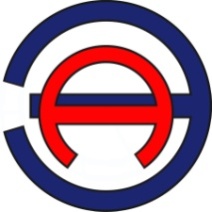 Общество с ограниченной ответственностью «ЭНЕРГОАУДИТ»Юридический/фактический адрес: 160011, г. Вологда, ул. Герцена, д. 56, оф. 202 тел/факс: 8 (8172) 75-60-06, 733-874, 730-800адрес электронной почты: energoaudit35@list.ruСвидетельство саморегулируемой организации № СРО № 3525255903-25022013-Э0183Заказчик: Администрация Бузиновского сельского поселенияЮридический адрес: 353137, Краснодарский край, Выселковский район, станица Бузиновская, ул. Советская, 7Введение11Общие сведения131. Технико-экономическое состояние централизованных систем водоснабжения поселения, городского округа151.1 описание системы и структуры водоснабжения поселения, городского округа и деление территории поселения, городского округа на эксплуатационные зоны;151.2 описание территорий поселения, городского округа, не охваченных централизованными системами водоснабжения;161.3 описание технологических зон водоснабжения, зон централизованного и нецентрализованного водоснабжения (территорий, на которых водоснабжение осуществляется с использованием централизованных и нецентрализованных систем горячего водоснабжения, систем холодного водоснабжения соответственно) и перечень централизованных систем водоснабжения;.171.4 описание результатов технического обследования централизованных систем водоснабжения, включая:191.4.1 описание состояния существующих источников водоснабжения и водозаборных сооружений;191.4.2 описание существующих сооружений очистки и подготовки воды, включая оценку соответствия применяемой технологической схемы водоподготовки требованиям обеспечения нормативов качества воды;201.4.3 описание состояния и функционирования существующих насосных централизованных станций, в том числе оценку энергоэффективности подачи воды, которая оценивается как соотношение удельного расхода электрической энергии, необходимой для подачи установленного объема воды, и установленного уровня напора (давления);211.4.4 описание состояния и функционирования водопроводных сетей систем водоснабжения, включая оценку величины износа сетей и определение возможности обеспечения качества воды в процессе транспортировки по этим сетям;221.4.5 описание существующих технических и технологических проблем, возникающих при водоснабжении поселений, городских округов, анализ исполнения предписаний органов, осуществляющих государственный надзор, муниципальный контроль, об устранении нарушений, влияющих на качество и безопасность воды;221.4.6 описание централизованной системы горячего водоснабжения с использованием закрытых систем горячего водоснабжения, отражающее технологические особенности указанной системы;231.5 описание существующих технических и технологических решений по предотвращению замерзания воды применительно к территории распространения вечномерзлых грунтов;231.6 перечень лиц, владеющих на праве собственности или другом законном основании объектами централизованной системы водоснабжения, с указанием принадлежащих этим лицам таких объектов (границ зон, в которых расположены такие объекты).232. Направления развития централизованных систем водоснабжения242.1 основные направления, принципы, задачи и целевые показатели развития централизованных систем водоснабжения;242.2 различные сценарии развития централизованных систем водоснабжения в зависимости от различных сценариев развития поселений, городских округов.253. Баланс водоснабжения и потребления горячей, питьевой, технической воды273.1 общий баланс подачи и реализации воды, включая анализ и оценку структурных составляющих потерь горячей, питьевой, технической воды при ее производстве и транспортировке;273.2 территориальный баланс подачи горячей, питьевой, технической воды по технологическим зонам водоснабжения (годовой и в сутки максимального водопотребления);273.3 Структурный баланс реализации горячей, питьевой, технической воды по группам абонентов с разбивкой на хозяйственно-питьевые нужды населения, производственные нужды юридических лиц и другие нужды поселений и городских округов (пожаротушение, полив и др.);283.4 Сведения о фактическом потреблении населением горячей, питьевой, технической воды исходя из статистических и расчетных данных и сведений о действующих нормативах потребления коммунальных услуг;293.5 Описание существующей системы коммерческого учета горячей, питьевой, технической воды и планов по установке приборов учета;303.6 Анализ резервов и дефицитов производственных мощностей системы водоснабжения поселения, городского округа;313.7 прогнозные балансы потребления горячей, питьевой, технической воды на срок не менее 10 лет с учетом различных сценариев развития поселений, городских округов, рассчитанные на основании расхода горячей, питьевой, технической воды в соответствии со СНиП 2.04.02-84 и СНиП 2.04.01-85, а также исходя из текущего объема потребления воды населением и его динамики с учетом перспективы развития и изменения состава и структуры застройки;323.8 описание централизованной системы горячего водоснабжения с использованием закрытых систем горячего водоснабжения, отражающее технологические особенности указанной системы;323.9 сведения о фактическом и ожидаемом потреблении горячей, питьевой, технической воды (годовое, среднесуточное, максимальное суточное);323.10 описание территориальной структуры потребления горячей, питьевой, технической воды, которую следует определять по отчетам организаций, осуществляющих водоснабжение, с разбивкой по технологическим зонам;333.11 прогноз распределения расходов воды на водоснабжение по типам абонентов, в том числе на водоснабжение жилых зданий, объектов общественно-делового назначения, промышленных объектов, исходя из фактических расходов горячей, питьевой, технической воды с учетом данных о перспективном потреблении горячей, питьевой, технической воды абонентами;333.12 сведения о фактических и планируемых потерях горячей, питьевой, технической воды при ее транспортировке (годовые, среднесуточные значения);343.13 перспективные балансы водоснабжения и водоотведения (общий - баланс подачи и реализации горячей, питьевой, технической воды, территориальный - баланс подачи горячей, питьевой, технической воды по технологическим зонам водоснабжения, структурный - баланс реализации горячей, питьевой, технической воды по группам абонентов);343.14 расчет требуемой мощности водозаборных и очистных сооружений исходя из данных о перспективном потреблении горячей, питьевой, технической воды и величины потерь горячей, питьевой, технической воды при ее транспортировке с указанием требуемых объемов подачи и потребления горячей, питьевой, технической воды, дефицита (резерва) мощностей по технологическим зонам с разбивкой по годам;353.15 наименование организации, которая наделена статусом гарантирующей организации.354. Предложения по строительству, реконструкции и модернизации объектов централизованных систем водоснабжения364.1 перечень основных мероприятий по реализации схем водоснабжения с разбивкой по годам;364.2 технические обоснования основных мероприятий по реализации схем водоснабжения, в том числе гидрогеологические характеристики потенциальных источников водоснабжения, санитарные характеристики источников водоснабжения, а также возможное изменение указанных характеристик в результате реализации мероприятий, предусмотренных схемами водоснабжения и водоотведения;374.2.1 Обеспечение подачи абонентам определенного объема питьевой воды установленного качества374.2.2 Организация и обеспечение централизованного водоснабжения на территориях, где оно отсутствует374.2.3 Обеспечение водоснабжения объектов перспективной застройки населенного пункта374.2.4 Сокращение потерь воды при ее транспортировке384.2.5 Выполнение мероприятий, направленных на обеспечение соответствия качества питьевой воды требованиям законодательства Российской Федерации384.2.6 Обеспечение предотвращения замерзания воды в зонах распространения вечномерзлых грунтов путем ее регулярного сброса, автоматизированного сосредоточенного подогрева воды в сочетании с циркуляцией или линейным обогревом трубопроводов, теплоизоляции поверхности труб высокоэффективными долговечными материалами с закрытой пористостью, использование арматуры, работоспособной при частичном оледенении трубопровода, автоматических выпусков воды384.3 сведения о вновь строящихся, реконструируемых и предлагаемых к выводу из эксплуатации объектах системы водоснабжения;384.4 сведения о развитии систем диспетчеризации, телемеханизации и систем управления режимами водоснабжения на объектах организаций, осуществляющих водоснабжение;384.5 сведения об оснащенности зданий, строений, сооружений приборами учета воды и их применении при осуществлении расчетов за потребленную воду;394.6 описание вариантов маршрутов прохождения трубопроводов (трасс) по территории поселения, городского округа и их обоснование;394.7 рекомендации о месте размещения насосных станций, резервуаров, водонапорных башен;394.8 границы планируемых зон размещения объектов централизованных систем горячего водоснабжения, холодного водоснабжения;394.9 карты (схемы) существующего и планируемого размещения объектов централизованных систем горячего водоснабжения, холодного водоснабжения.405. Экологические аспекты мероприятий по строительству, реконструкции и модернизации объектов централизованных систем водоснабжения415.1 на водный бассейн предлагаемых к строительству и реконструкции объектов централизованных систем водоснабжения при сбросе (утилизации) промывных вод;415.2 на окружающую среду при реализации мероприятий по снабжению и хранению химических реагентов, используемых в водоподготовке (хлор и др.).416. Оценка объемов капитальных вложений в строительство, реконструкцию и модернизацию объектов централизованных систем водоснабжения417. Целевые показатели развития централизованных систем водоснабжения427.1 показатели качества соответственно горячей и питьевой воды;427.2 показатели надежности и бесперебойности водоснабжения;427.3 показатели качества обслуживания абонентов;427.4 показатели эффективности использования ресурсов, в том числе сокращения потерь воды (тепловой энергии в составе горячей воды) при транспортировке;427.5 соотношение цены реализации мероприятий инвестиционной программы и их эффективности - улучшение качества воды;427.6 иные показатели, установленные федеральным органом исполнительной власти, осуществляющим функции по выработке государственной политики и нормативно-правовому регулированию в сфере жилищно-коммунального хозяйства.428. Перечень выявленных бесхозяйных объектов централизованных систем водоснабжения (в случае их выявления) и перечень организаций, уполномоченных на их эксплуатацию439. Существующее положение в сфере водоотведения поселения, городского округа449.1 описание структуры системы сбора, очистки и отведения сточных вод на территории поселения, городского округа и деление территории поселения, городского округа на эксплуатационные зоны;449.2 описание результатов технического обследования централизованной системы водоотведения, включая описание существующих канализационных очистных сооружений, в том числе оценку соответствия применяемой технологической схемы очистки сточных вод требованиям обеспечения нормативов качества очистки сточных вод, определение существующего дефицита (резерва) мощностей сооружений и описание локальных очистных сооружений, создаваемых абонентами;449.3 описание технологических зон водоотведения, зон централизованного и нецентрализованного водоотведения (территорий, на которых водоотведение осуществляется с использованием централизованных и нецентрализованных систем водоотведения) и перечень централизованных систем водоотведения;459.4 описание технической возможности утилизации осадков сточных вод на очистных сооружениях существующей централизованной системы водоотведения;469.5 описание состояния и функционирования канализационных коллекторов и сетей, сооружений на них, включая оценку их износа и определение возможности обеспечения отвода и очистки сточных вод на существующих объектах централизованной системы водоотведения;469.6 оценка безопасности и надежности объектов централизованной системы водоотведения и их управляемости;479.7 оценка воздействия сбросов сточных вод через централизованную систему водоотведения на окружающую среду;489.8 описание территорий муниципального образования, не охваченных централизованной системой водоотведения;489.9  описание существующих технических и технологических проблем системы водоотведения поселения, городского округа.4810. Балансы сточных вод в системе водоотведения4910.1 баланс поступления сточных вод в централизованную систему водоотведения и отведения стоков по технологическим зонам водоотведения;4910.2 оценку фактического притока неорганизованного стока (сточных вод, поступающих по поверхности рельефа местности) по технологическим зонам водоотведения;4910.3 сведения об оснащенности зданий, строений, сооружений приборами учета принимаемых сточных вод и их применении при осуществлении коммерческих расчетов;4910.4 результаты ретроспективного анализа за последние 10 лет балансов поступления сточных вод в централизованную систему водоотведения по технологическим зонам водоотведения и по поселениям, городским округам с выделением зон дефицитов и резервов производственных мощностей;5010.5 прогнозные балансы поступления сточных вод в централизованную систему водоотведения и отведения стоков по технологическим зонам водоотведения на срок не менее 10 лет с учетом различных сценариев развития поселений, городских округов.5011. Прогноз объема сточных вод5111.1 сведения о фактическом и ожидаемом поступлении сточных вод в централизованную систему водоотведения;5111.2 описание структуры централизованной системы водоотведения (эксплуатационные и технологические зоны);5111.3 расчет требуемой мощности очистных сооружений исходя из данных о расчетном расходе сточных вод, дефицита (резерва) мощностей по технологическим зонам сооружений водоотведения с разбивкой по годам;5111.4 результаты анализа гидравлических режимов и режимов работы элементов централизованной системы водоотведения;5211.5 анализ резервов производственных мощностей очистных сооружений системы водоотведения и возможности расширения зоны их действия.5312. Предложения по строительству, реконструкции и модернизации (техническому перевооружению) объектов централизованной системы водоотведения5312.1 основные направления, принципы, задачи и целевые показатели развития централизованной системы водоотведения;5312.2 перечень основных мероприятий по реализации схем водоотведения с разбивкой по годам, включая технические обоснования этих мероприятий;5512.3 технические обоснования основных мероприятий по реализации схем водоотведения;5612.4 сведения о вновь строящихся, реконструируемых и предлагаемых к выводу из эксплуатации объектах централизованной системы водоотведения;5612.5 сведения о развитии систем диспетчеризации, телемеханизации и об автоматизированных системах управления режимами водоотведения на объектах организаций, осуществляющих водоотведение;5612.6 описание вариантов маршрутов прохождения трубопроводов (трасс) по территории поселения, городского округа, расположения намечаемых площадок под строительство сооружений водоотведения и их обоснование;5612.7 границы и характеристики охранных зон сетей и сооружений централизованной системы водоотведения;5712.8 границы планируемых зон размещения объектов централизованной системы водоотведения.5713. Экологические аспекты мероприятий по строительству и реконструкции объектов централизованной системы водоотведения5813.1 сведения о мероприятиях, содержащихся в планах по снижению сбросов загрязняющих веществ, иных веществ и микроорганизмов в поверхностные водные объекты, подземные водные объекты и на водозаборные площади;5813.2 сведения о применении методов, безопасных для окружающей среды, при утилизации осадков сточных вод.5814. Оценка потребности в капитальных вложениях в строительство, реконструкцию и модернизацию объектов централизованной системы водоотведения5915. Целевые показатели развития централизованной системы водоотведения5915.1 показатели надежности и бесперебойности водоотведения;5915.2 показатели качества обслуживания абонентов;6015.3 показатели качества очистки сточных вод;6015.4 показатели эффективности использования ресурсов при транспортировке сточных вод;6015.5 соотношение цены реализации мероприятий инвестиционной программы и их эффективности - улучшение качества очистки сточных вод;6115.6 иные показатели, установленные федеральным органом исполнительной власти, осуществляющим функции по выработке государственной политики и нормативно-правовому регулированию в сфере жилищно-коммунального хозяйства.6116. Перечень выявленных бесхозяйных объектов централизованной системы водоотведения (в случае их выявления) и перечень организаций, уполномоченных на их эксплуатацию61Наименование населенного пункта, месторасположениеЧисленность населения                          Системы водоснабжения                          Системы водоснабжения                          Системы водоснабжения                          Системы водоснабжения                          Системы водоснабжения                          Системы водоснабжения                          Системы водоснабженияНаименование населенного пункта, месторасположениеЧисленность населенияПротяженность водопроводных сетей, кмПротяженность водопроводных сетей, кмКоличество водозаборов из пов и  подз источн, шт; их производит тыс м3/сутКоличество водозаборов из пов и  подз источн, шт; их производит тыс м3/сутКоличество водонапорных башен, шт, объем, м3Количество общественных колодцев, штКоличество общественных колодцев, шт123344566станицы Бузиновская182122,55 скважин5 скважин5 водонапорных башен5 водонапорных башен5 водонапорных башен-№ п/пНаименование, местонахождение водозабораГод буренияГлубина, мГлубина оп. насоса, мДебет,  тыс. м3/сутПрибор учета водыИзнос, %Наличие ЗСО 1 пояса, мПримечание1234567891арт. скв. № 3351, ул. Мира1969245700,384СХВ-1009030*50Установлены частотные преобразователи серии RVL2арт. скв. № 332-Д, ул. Береговая1996135560,96СХВ-1006030*50Установлены частотные преобразователи серии RVL3арт. скв. № 346-Д, ул. Молодежная1997146700,48СХВ-1006030*50Установлены частотные преобразователи серии RVL4арт. скв. № 6334, ул. Октябрьская1982169600,6СХВ-1007530*50Установлены частотные преобразователи серии RVL5арт. скв. № 385-Д, ул. Ленина1998143520,72СХВ-1006030*50Установлены частотные преобразователи серии RVL№ п/пНаименование узла и его местоположениеГод ввода в эксплуатациюОборудованиеОборудованиеОборудованиеОборудованиеОборудование№ п/пНаименование узла и его местоположениеГод ввода в эксплуатациюмарка насосапроизводи-тельность, м3/часнапор, ммощ-ность, кВтизнос, %1арт. скв. № 3351-ЭЦВ 8-25-1002510011802арт. скв. № 332-Д-ЭЦВ 6-16-110161107,5803арт. скв. № 346-Д-ЭЦВ 6-16-110161107,5804арт. скв. № 6334-ЭЦВ 6-16-110161107,5805арт. скв. № 385-Д-ЭЦВ 6-16-110161107,580№ п/пНаименованиеАдресГод постройкиВысота, мОбъём резервуара, м31 Водонапорная  башняул. Мира-15252Водонапорная башняул. Береговая-15303Башня Рожновскогоул. Молодежная-15254Водонапорная башняул. октябрьская-15255Башня Рожновскогоул. Ленина-1525Наименование населенного пунктаМесто расположения водопроводаПротяженность (м)/диаметр труб (мм)хар-ка трубТип прокладкиСредняя глубина заложения до оси трубопроводовГод строительстваПроцент износа12345678станица Бузиновскаястаница Бузиновская11000/100асбестоцементныеподземная1-1,2 м-80станица Бузиновскаястаница Бузиновская4500/100полиэтиленподземная1-1,2 м-80станица Бузиновскаястаница Бузиновская3000/100стальподземная1-1,2 м-80станица Бузиновскаястаница Бузиновская4000/100чугунподземная1-1,2 м-80Статья расходаед.201120122013Объем воды забранный из всех видов собственных источниковм3/год242177293000168527покупная водам3/год000объем производства воды (водоподготовка)м3/год000Объем воды, поданной в сетьм3/год242177293000168527Объем воды проданной потребителямм3/год118849130076120536- в т.ч. населениюм3/год9334110122092276- бюджетным организациямм3/год373833613469- промышленным и коммерческим потребителямм3/год217702549524791потери воды и неучтенные расходым3/год12332816292447991потери воды и неучтенные расходы%515628Расход электроэнергии на подъем водыкВТч15980018570095400№ п/пНаселенный пунктВодопотреблениеВодопотреблениеВодопотреблениеРеализовано горячей водыРеализовано технич. воды№ п/пНаселенный пунктм3/ max сут.м3/сутм3/годм3/годм3/год1ст-ца Бузиновская554,1461,716852700Статья расходаед.201120122013Объем воды проданной потребителямм3/год118849130076120536- в т.ч. населениюм3/год9334110122092276- бюджетным организациямм3/год373833613469- промышленным и коммерческим потребителямм3/год217702549524791-пожаротушением3/год----поливм3/год---реализовано горячей водым3/год000реализовано технической водым3/год000№ п/пВид коммунальной услуги в жилом помещенииНормативы потребления коммунальных услуг в жилых помещениях, куб. м. на 1 человека в месяцНормативы потребления коммунальных услуг в жилых помещениях, куб. м. на 1 человека в месяц№ п/пВид коммунальной услуги в жилом помещенииВодоснабжениеВодоотведение1.Жилые дома с водопроводом, без канализации, ваннами, водонагревателями4,98-2.Тоже без водонагревателей и канализации2,84-3.Водоснабжение из уличных колонок1,96-Подсобное хозяйствоПодсобное хозяйствоПодсобное хозяйствоПодсобное хозяйствоНормативы потребления коммунальных услуг в жилых помещениях, куб. м. на 1 голову в месяцНормативы потребления коммунальных услуг в жилых помещениях, куб. м. на 1 голову в месяц4.Крупный рогатый скот2,4832,4835.Свиньи0,7190,7196.Овцы0,1770,1777.Лошади2,3412,3418.Козы0,0840,0849.Куры0,0110,01110.Индейки0,0160,01611.Утки0,0640,06412.Гуси0,0560,056Наименование эксплуатирующих предприятий и организацийНаселениеПром. объектыСоц.-култур. объектыХВС, %48,6100100Наименование источника водоснабженияУстановленная производительность существ. сооружения,  м3/сутУстановленная производительность существ. сооружения,  м3/сутСреднесуточныйобъем потребляемой воды, м3/сутРезерв производственной мощностим3/сут (%)арт. скв. № 33513843144461,72682,3 (85)арт. скв. № 332-Д9603144461,72682,3 (85)арт. скв. № 346-Д4803144461,72682,3 (85)арт. скв. № 63346003144461,72682,3 (85)арт. скв. № 385-Д7203144461,72682,3 (85)Статья расходаед.2014г2016г2018г2020г2022г2024гВодопотреблением3/год122344124560126000127890129808131755Статья расходаед.2013г2014г2016г2018г2020г2022г2024гПотребление всегом3/год120536122344124560126000127890129808131755Потребление питьевой водым3/год120536122344124560126000127890129808131755-среднесуточноем3/сут330,2335,2341,3345,2350,4355,6361,0-максимальное суточноем3/сут396,3402,2409,5414,2420,5426,8433,2Потребление горячей водым3/год0000000Потребление технической водым3/год0000000Статья расходаед.2014г2016г2018г2020г2022г2024гПитьевая водам3/год122344124560126000127890129808131755- в т.ч. населениюм3/год92981,494665,69576097196,498654,1100134- бюджетным организациямм3/год3670,33736,837803836,73894,23952,7- промышленным и коммерческим потребителямм3/год25692,226157,62646026856,927259,727668,6-пожаротушением3/год-------поливм3/год------реализовано горячей водым3/год000000реализовано технической водым3/год000000Статья расходаед.2013г2014г2016г2018г2020г2022г2024гЗабраны воды из скважинм3/год168527156600159437161280153468153173151518Потери в сетях всего%28282828201815Потери в сетях питьевой водым3/год47991342563487735280255782336519763Среднесуточные потери питьевой водым3/сут131949697706454потери в сетях горячей водым3/год-------Потери в сетях технической водым3/год-------Статья расходаед.2014г2016г2018г2020г2022г2024гПодъем воды из водозаборам3/год156600159437161280153468153173151518Потери в сетях всего%282828201815Потери в сетях питьевой водым3/год342563487735280255782336519763Подано воды в сетьм3/год122344124560126000127890129808131755- в т.ч. населениюм3/год92981,494665,69576097196,498654,1100134- бюджетным организациямм3/год3670,33736,837803836,73894,23952,7- промышленным и коммерческим потребителямм3/год25692,226157,62646026856,927259,727668,6Реализовано горячей водым3/год------Реализовано технической водым3/год------Показателиед.2014г2016г2018г2020г2022г2024гСреднесуточная подача потребителям ХВСм3/сут335,2341,3345,2350,4355,6361,0Максимальная подача потребителям ХВСм3/сут402,2409,5414,2420,5426,8433,2Среднесуточная подача потребителям ГВСм3/сут------Среднесуточная подача потребителям технической водым3/сут-----Потери воды при транспортировке в сетим3/сут949697706454Перспективная производительность станциим3/сут314431443144314431443144Резерв мощностим3/сут2647,82638,52632,82653,52653,22656,8№ п/пНаименование мероприятияЕд. измеренияКол-воЗатраты, тыс. руб.Этап внедрения1Замена ПУ на арт. скв. №332-Д, №346-Д, №385-Дшт.336первая очередь2Замена запорной арматуры на арт. скв. №332-Д, №346-Д, №385-Дшт.-44первая очередь3Разработка проекта реконструкции водопроводных сетейшт.-4000первая очередь5Строительство водозаборного узла по ул. Дружба шт.1-расчетный период6Строительство водозаборного узла по ул. Молодежнаяшт.1-расчетный период7Разработка и строительство станций водоподготовки по ул. Дружбашт.3Разработка и строительство станций водоподготовки по ул. Молодежнаяшт.--расчетный период4Строительство кольцевой водопроводной сети из полиэтиленовых труб диаметром 110-160 ммпог. м.23500-расчетный периодГруппаЦелевые показатели на 2013 годЦелевые показатели на 2013 год7.1. Показатели качества воды1. Удельный вес проб воды у потребителя, которые не отвечают гигиеническим нормативам по санитарно-химическим показателям07.1. Показатели качества воды2. Удельный вес проб воды у потребителя, которые не отвечают гигиеническим нормативам по микробиологическим показателям07.2. Показатели надежности и бесперебойности водоснабжения1. Водопроводные сети, нуждающиеся в замене, км157.2. Показатели надежности и бесперебойности водоснабжения2. Аварийность на сетях водопровода (ед/км)0,27.2. Показатели надежности и бесперебойности водоснабжения3. Износ водопроводных сетей (в процентах),%807.3. Показатели качества обслуживания абонентов1. Количество жалоб абонентов на качество питьевой воды (в единицах)07.3. Показатели качества обслуживания абонентов2. Обеспеченность населения централизованным водоснабжением (в процентах от численности населения)857.3. Показатели качества обслуживания абонентов3. Охват абонентов приборами учета (доля абонентов с приборами учета по отношению к общему числу абонентов, в процентах):82,97.3. Показатели качества обслуживания абонентовнаселение48,67.3. Показатели качества обслуживания абонентовпромышленные объекты1007.3. Показатели качества обслуживания абонентовобъекты социально-культурного и бытового назначения1007.4. Показатели эффективности использования ресурсов, в том числе сокращения потерь воды при транспортировке1. Объем неоплаченной воды от общего объема подачи (в процентах)-7.4. Показатели эффективности использования ресурсов, в том числе сокращения потерь воды при транспортировке2. Потери воды в кубометрах на километр трубопроводов.2132,97.5. Соотношение цены реализации мероприятий инвестиционной программы и эффективности (улучшения качества воды)1. Доля расходов на оплату услуг в совокупном доходе населения (в процентах)-7.6. Иные показатели1. Удельное энергопотребление на водоподготовку и подачу 1 куб. м питьевой водыНа водоподготовку 0 -  кВтч/м37.6. Иные показатели1. Удельное энергопотребление на водоподготовку и подачу 1 куб. м питьевой водына подачу – 0,56 кВтч/м3№п/пНаименование сооруженийЕдин.измер.Сроки строительстваЗатраты, тыс. руб№п/пНаименование сооруженийЕдин.измер.Расчетный срок123461Строительство КОС производительностью 660 м3/сутобъект--Генеральный директор ООО «ЭнергоАудит»___________________Антонов С.А.Глава Бузиновского сельского поселения __________________Чернявская Л.Е.